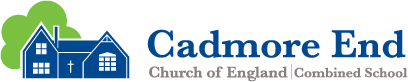 English 2021-2023Cycle B = 2021-2022 Cycle A= 2022-2023English 2021-2023Cycle B = 2021-2022 Cycle A= 2022-2023English 2021-2023Cycle B = 2021-2022 Cycle A= 2022-2023English 2021-2023Cycle B = 2021-2022 Cycle A= 2022-2023English 2021-2023Cycle B = 2021-2022 Cycle A= 2022-2023English 2021-2023Cycle B = 2021-2022 Cycle A= 2022-2023English 2021-2023Cycle B = 2021-2022 Cycle A= 2022-2023ClassAUTUMN 1AUTUMN 2SPRING 1SPRING 2SUMMER 1SUMMER 2Class 1 Cycle A/BTransitionPoetry (2 Weeks)Non-Fiction (2 Weeks)Writing for different purposes. Narrative (2 Weeks)Narrative (2 Weeks)Non-Fiction (2 Weeks)Writing about real events.  Poetry (2 Weeks)Non-Fiction (2 Weeks)Writing for different purposes. Narrative (2 Weeks)Poetry (2 Weeks)Narrative (2 Weeks)Poetry (1 Weeks)Non-Fiction (2 Weeks)Writing about real events.  Non-Fiction (2 Weeks)Writing for different purposes. Poetry (1 Week)Narrative (2 Weeks)Narrative (2 Weeks)Non-Fiction (2 Weeks)Writing about real events.  Poetry (2 Weeks)Class 2 Cycle A/BTransitionPoetry (2 Weeks)Non-Fiction (2 Weeks)Writing for different purposes. Narrative (2 Weeks)Narrative (2 Weeks)Non-Fiction (2 Weeks)Writing about real events.  Poetry (2 Weeks)Non-Fiction (2 Weeks)Writing for different purposes. Narrative (2 Weeks)Poetry (2 Weeks)Narrative (2 Weeks)Non-Fiction (2 Weeks)Writing about real events.  Poetry (2 Weeks)Non-Fiction (2 Weeks)Writing for different purposes. Poetry (1 Week)Narrative (2 Weeks)Narrative (2 Weeks)Non-Fiction (2 Weeks)Writing about real events.  Poetry (2 Weeks)Class 3 cycle A/BTransitionPoetry (1 Week)LKS2: Performance Poetry/Free Verse. Non-Fiction (2 Weeks)Instructions. Narrative (3 Weeks)Narrative (3 Weeks)Non-Fiction (2 Weeks)Recounts. Poetry (1 Week)LKS2: Narrative Poetry  Non-Fiction (2 Weeks)Non-Chronological Reports. Narrative (3 Weeks)Play scripts (1 Week)Narrative (3 Weeks)Non-Fiction (2 Weeks)Explanations. Non-Fiction (2 Weeks)Discussions.Narrative (3 Weeks)Narrative (3 Weeks)Non-Fiction (2 Weeks)Persuasive. Play scripts (1 Week)Class 4 Cycle A/BTransitionPoetry (1 Week)UKS2: Narrative Poetry. Non-Fiction (2 Weeks)Instructions. Narrative (3 Weeks)Narrative (3 Weeks)Non-Fiction (2 Weeks)Recounts. Play scripts (1 Week)UKS2: Classical Poetry  Non-Fiction (2 Weeks)Non-Chronological Reports. Narrative (3 Weeks)Play scripts (1 Week)Narrative (3 Weeks)Non-Fiction Year 6 ONLY – Discussions. (1 Week)Non-Fiction (2 Weeks)Explanations. Non-Fiction (2 Weeks)Discussions. – Year 5 ONLY – Yr 6 SATs. Narrative (3 Weeks)Narrative (3 Weeks)Non-Fiction (2 Weeks)Persuasive. Play scripts (1 Week)